"КЛУБНИКА"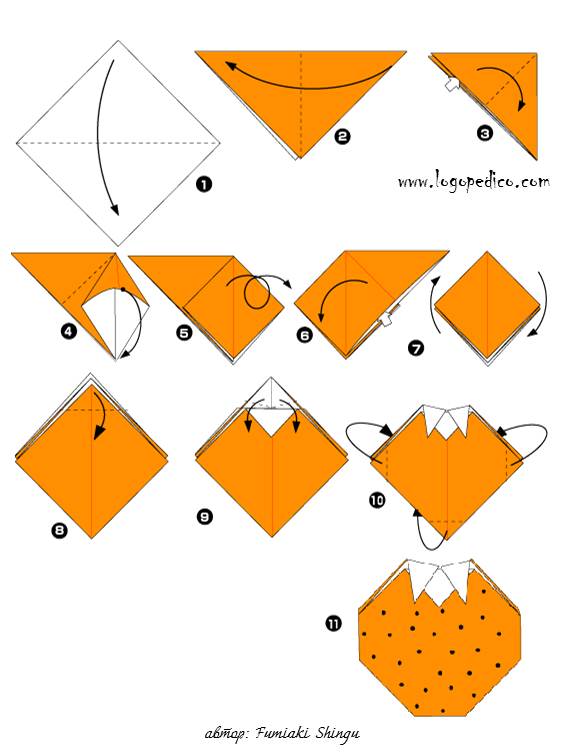 СХЕМЫ ОРИГАМИ"Цыпленок"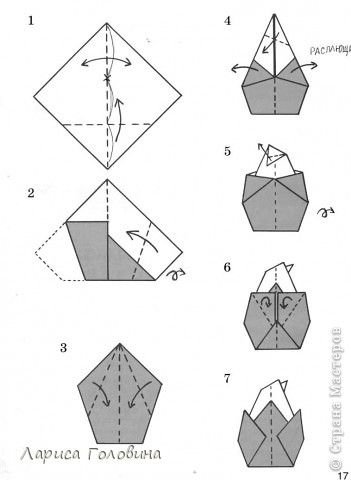 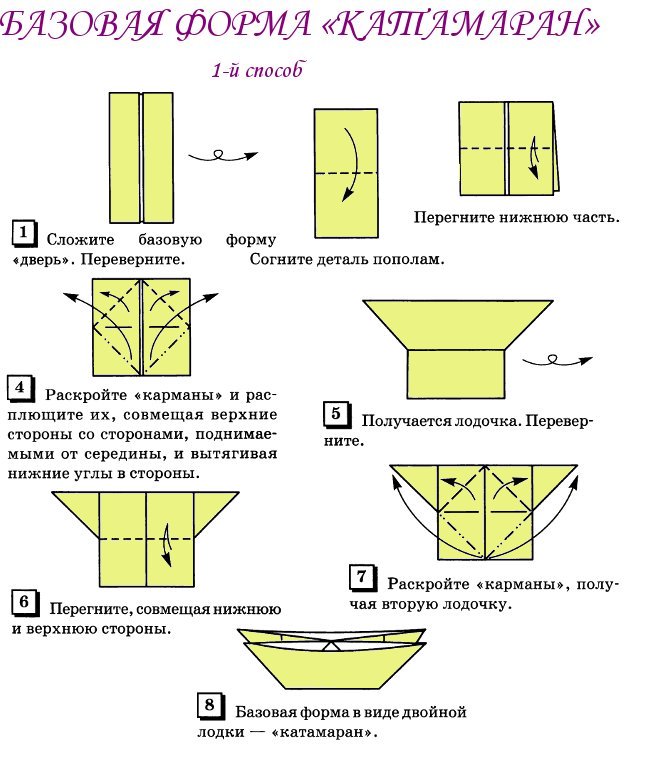 "СТАКАН"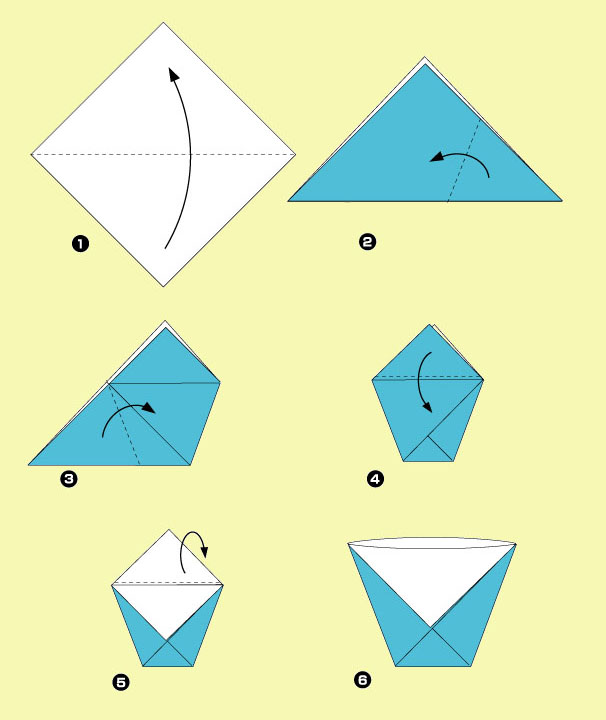 "КОНВЕРТ"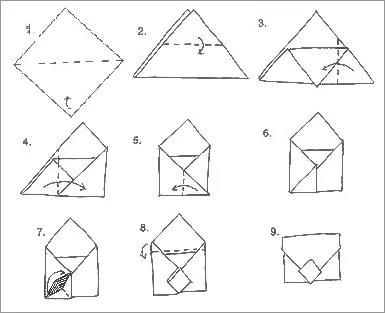 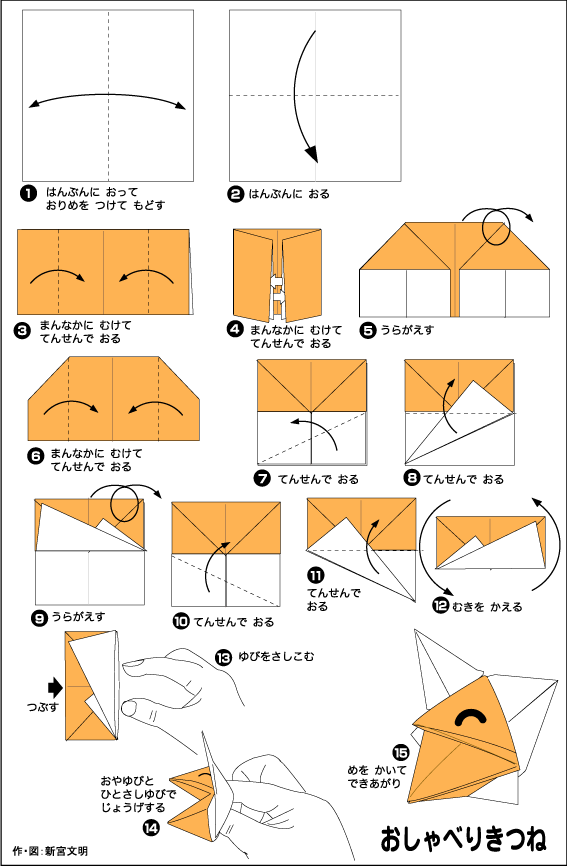 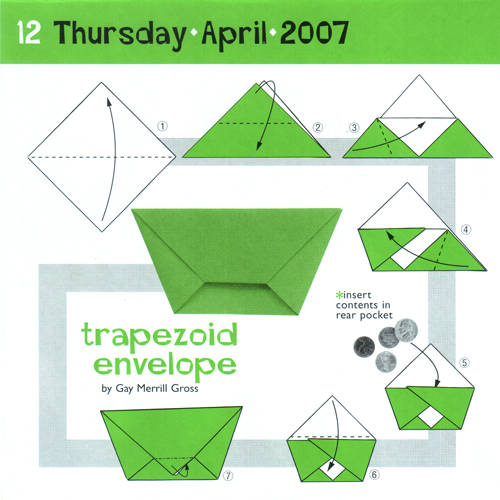 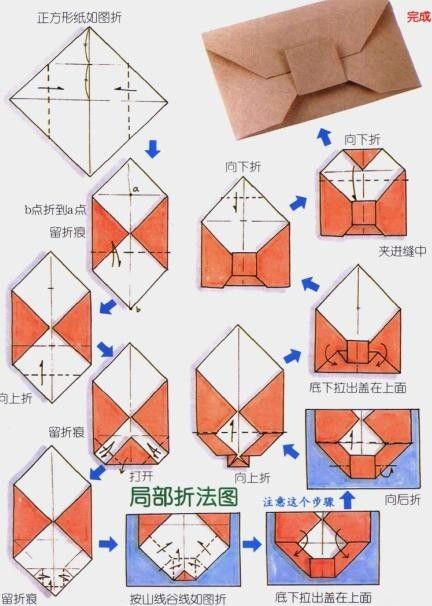 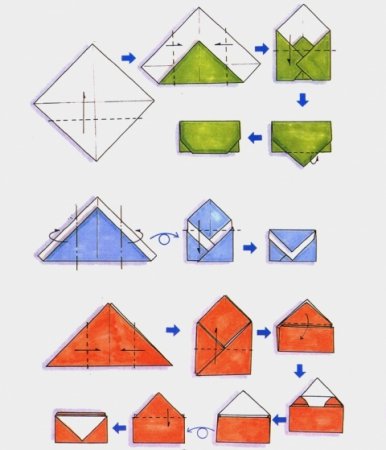 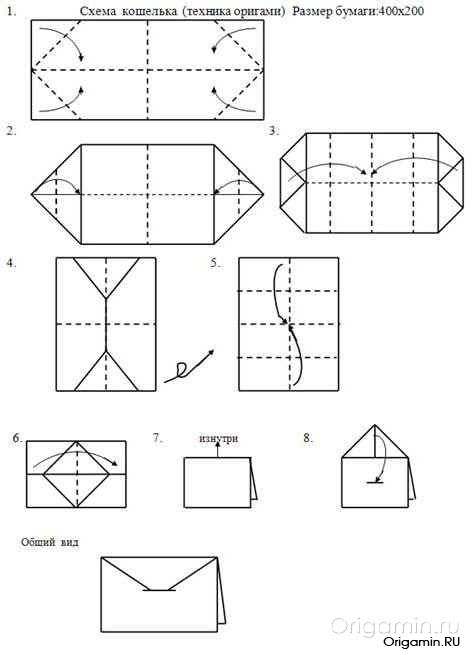 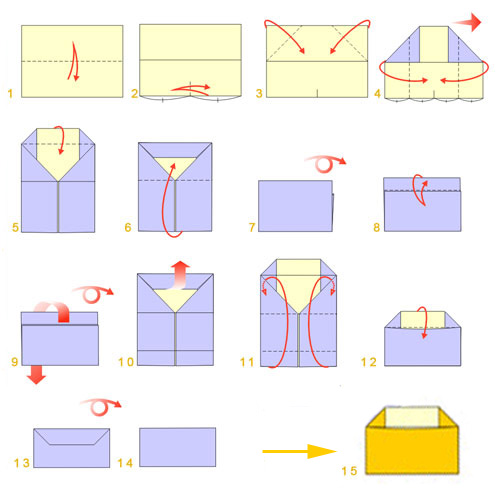 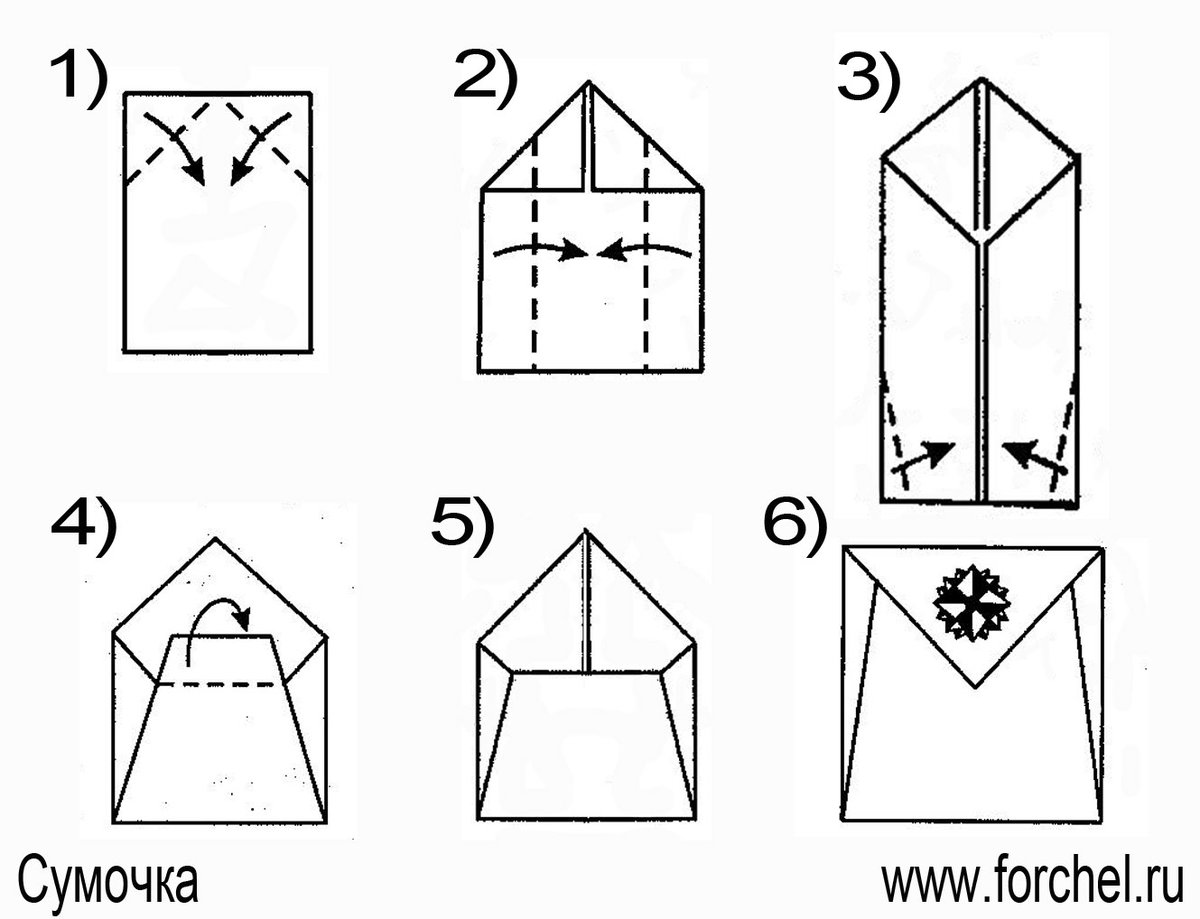 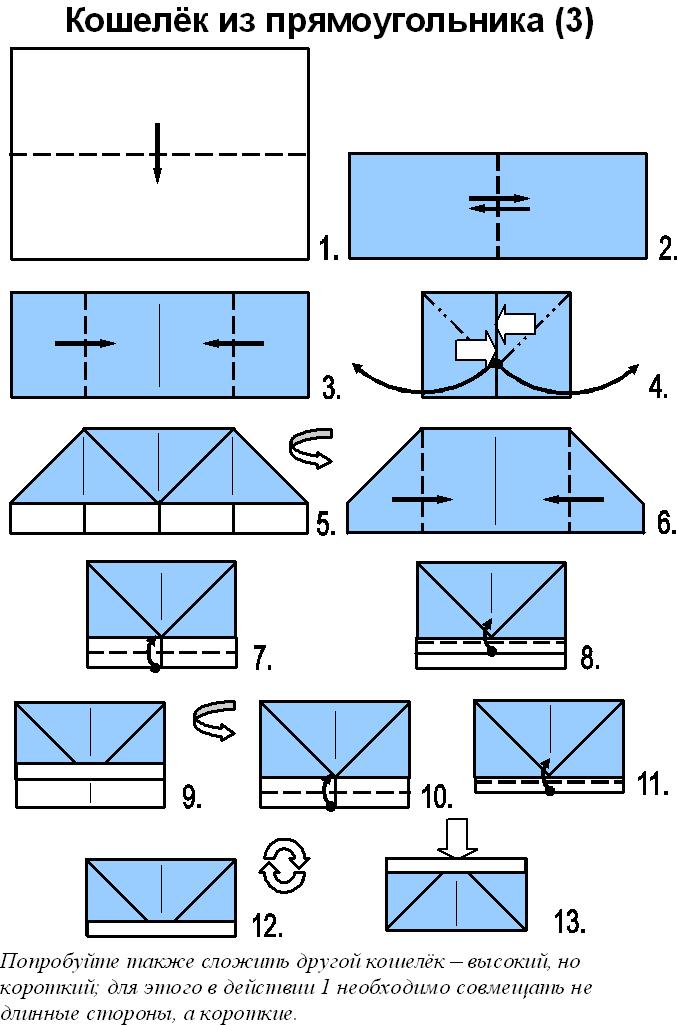 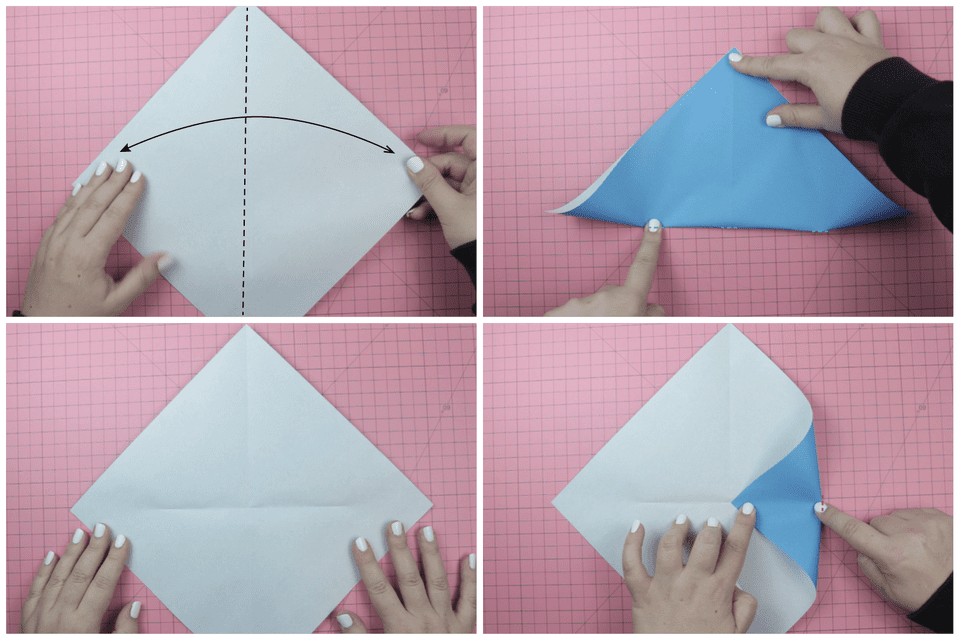 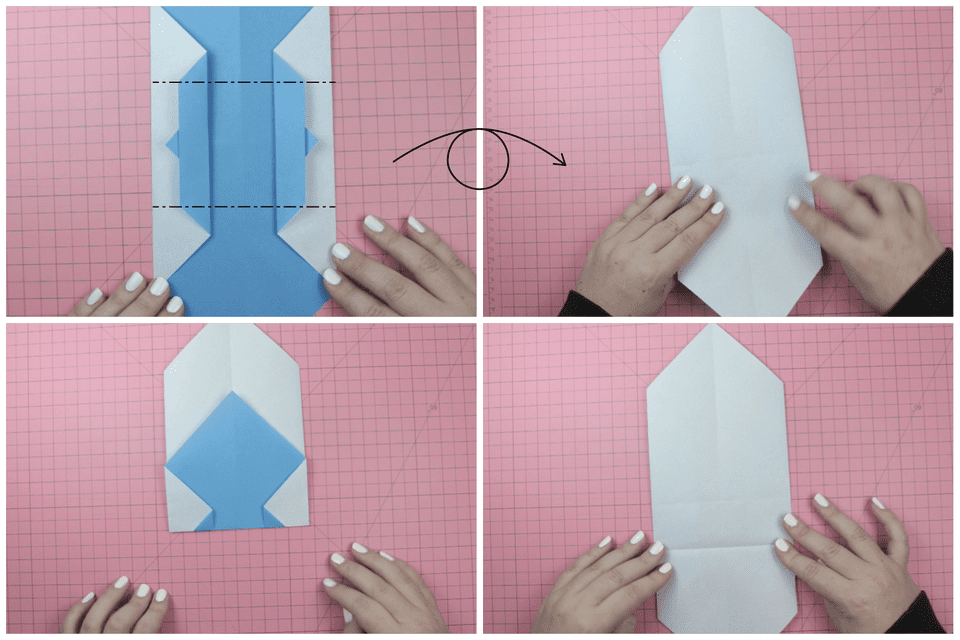 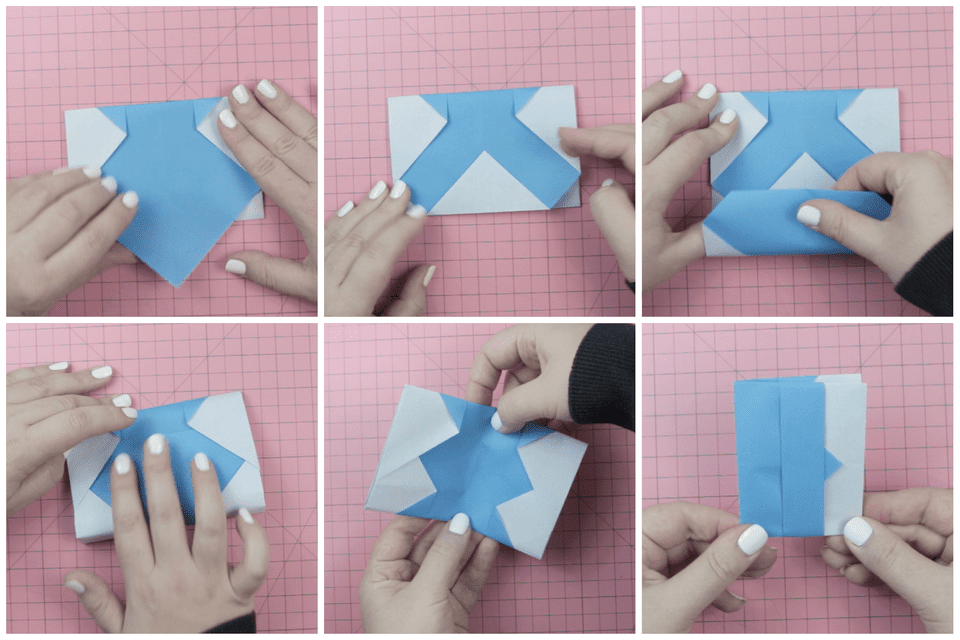 